Publicado en Madrid el 07/03/2019 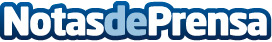 VIP Reformas refuerza su plan de crecimiento iniciando una campaña de publicidad en televisiónLa conocida empresa de reformas on-line, VIP Reformas, continúa su plan de expansión, apostando en esta ocasión por la publicidad en televisión con el objetivo de reforzar su presencia mediáticaDatos de contacto:VIP Reformas900 902 908Nota de prensa publicada en: https://www.notasdeprensa.es/vip-reformas-refuerza-su-plan-de-crecimiento Categorias: Nacional Marketing Televisión y Radio Recursos humanos Construcción y Materiales http://www.notasdeprensa.es